Knights Baseball Club Board Meeting – January 22, 2023Elkins Baseball Club, Inc. dba Knights Baseball ClubMeeting Called to Order by:  Jerri Brandon @ 6:14 P.M.Attendees: Jerri Brandon, Stacey Williams-Carroll, Cynthia Lauer, John Hale, Renee Hale, Howard Bartee, Jr., Frances Huynh- Escobedo, Ryan Boland, Dimple Patel, Hillary Hunter, Kim BrownTopics for DiscussionKBC Action Items by MemberJerriUpdate sponsorship levels set soft date for Feb. 10 and hard date of March 1HAT player packets - PRINTEDConfirm removal of John Hale from bank account - CONFIRMEDConcession stand volunteer sign up form/binder – PRINTED and given to FrancesPlayer punch cards – COMPLETED $25 each.  Renee will add to storeGet banner made for previously-bought bricks since they are coming outStaceyBoard member background check (follow up with Pam) – PENDING RESPONSEField flags - ORDERING BY 1/22 $100 eachMilitary appreciation night hats; vendor found approx. $20-$22 per hat. Coach Schmidt will provide total needed; have links for hats just need to order closer to dateRyanGive access to site to Jerri, Stacey & Aracelly  - COMPLETED (need Aracelly’s info: last name and email address)Add calendar to website Will add this weekAdd new sponsorship levels - COMPLETEDAdd ‘Save The Date’ for HAT to website & Flyer COMPLETEDCreate google form for players to submit bio’s and walkup song add military person and background check emailAdd criminal history link to website and concession stand sign-up; approvals need to be emailed to KBCJohnDrafting parent communication for parent meeting regarding KBC dues and player fees; to include drink donation signup genius link (Stacey or Frances); Francs sent SUGUpdate by-laws due Feb 1st  (only for review); Add operating documents that can be updated yearly. Consider removing FBISD employees for future boards; approve at later date.HTeaO – unclear as to who is following up with John Connely on sponsoring water for this season. John Connely no longer there. Will get new person’s name Tuesday. Possibly John since he’s had prior contact/conversationsStatus on WhatsApp for parents Coach using SportsYouSponsorship banner signs.comEmail out communication for spring spirit nights - BRANDANIS FEB 1ST  and March 8 11AM-9PM; CHIPOTLE APRIL 26TH 4PM-8PMCheck with Mama’s and Double Dave’sHoward HATHteaO check to see if water can be donated John will ask TuesdayCreate google form on website for players to submit bio’s and walkup song (Ryan) Review walkup song submissions (Jerri & Stacey) Ryan will send to KBC emailAsk Mr. Brown to announce at Parent MeetingCreate Flyer – COMPLETED add KBC website link on email copyInvitation to other school organizations, other sports leagues/team and feeder schools - COMPLETEDConfirm Chick-Fil-A order and coordinate the pickup & delivery (who’s helping?) – Rene confirmed; Howard picking up day of event Hillary picking up 8:45 A.M.- 100 sandwiches $242Sponsorship level update (Howard) – COMPLETED and postedPhotographer: Cynthia to ask Ally to take pics of players; Jerri to ask Monica to take action shots of players and event – Cynthia confirmed Ally is availableSpirt wear items (Hilary, Kim, Jerri & Stacey) – Sorted; still waiting on hats and cost/item for sales leftovers to be sold (for donations)Tent, chairs and tables (Aracelly will provide 1 tent, 6-8 chairs & 2-3 folding tables) – COMPLETEDHAT hit coordinator HowardSpirit wear sales Hillary and KimHAT concession workers Frances and others via SUG (also check with teens for YES hours)HAT committee??ReneeSet up KBC store (KBC dues, player fees, sponsorship, HAT payments etc) - COMPLETEDUpdate tablets – COMPLETEDProvide cash for HAT Will be out of town; give to Aracelly; HAT envelopes can stay sealed.  If loose cash given, record who gives it and amount.Plan for cash handling and deposit after HAT Renee will be back SundayArrange extra tablet for parent meeting and provide cash Hillary get Zettle from safe after battery replaced (John); write down sales for anything not done through KBC store for records.  Player Punch cards on a separate sheet.  Available for HOT and scrimmages Feb. 4, 7, 13.  Expire at end of season and no refunds.FrancesRevised price list for concession stand; also need to provide to Renee to update tablets - COMPLETEDHAT  and concession sales approval from district – COMPLETED Email signup genius link for drink donations get concessions email address to FrancesPlan to collect donated drink items from parent meeting bring wagon and truck to collect with player help; replace the safe battery.  Bug spray around the concession standDimpleSpring spirit nights – BRANDANIS FEB 1ST 11AM-9PM; CHIPOTLE APRIL 26TH 4PM-8PMPossibly help with HAT? – WILL HELP WITH SPONSORSHIP BANNERS Stacey can help.  Use in-person sign company or signs.comHilary/KimUpdate on spirit wear salesSend out another reminder about Squad Locker (add link to site) or just use the Knights BSN store Confirm if BSN store can be reopened for HAT or notLook into fan shirts (Hillary)Look at ideas/ plan ahead for possible playoff shirt designsOtherParent Meeting Tuesday: 5:30.  Arrive 4:30/ 4:45 Bus Ramp entrance.  Possibly set up spirit wear on stage.Next Meeting: Sunday, March 12, 2023Adjourn: 7:44 P.M. by Jerri Brandon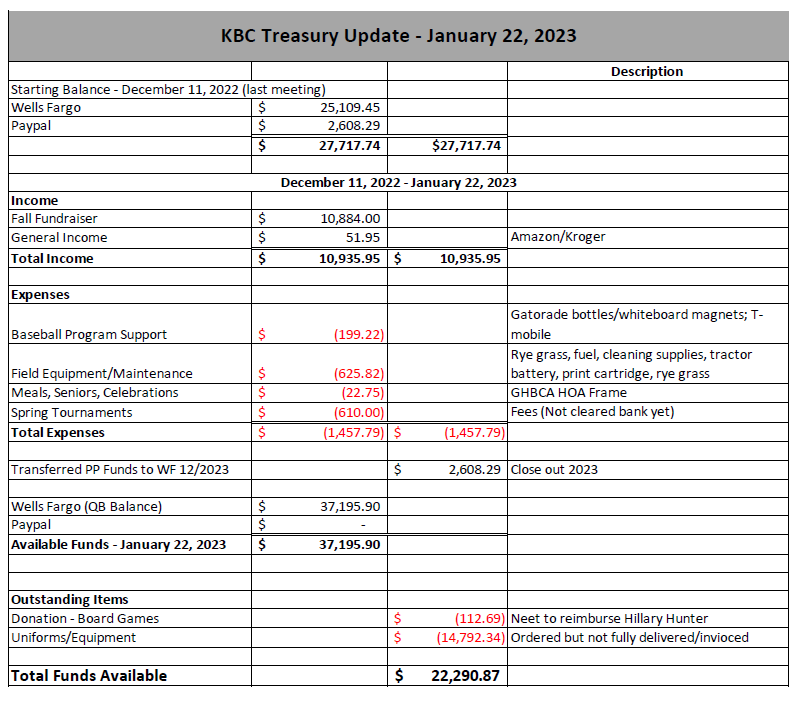 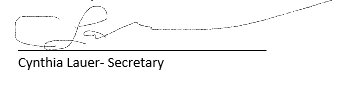 